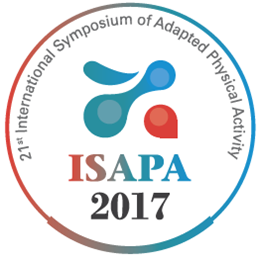 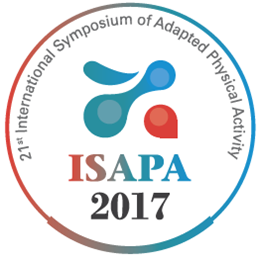 Application Form for ISAPA2017 Travel GrantPersonal informationHave you taken part in an ISAPA before?If so, where ___________________  I will announce the following abstracts for the ISAPA2017.-----------------------------------------------------------------------------------------------------------------------------------------------The travel grant will be offered to outstanding abstract submitter - students, fellows, early career professionals and may vary depending on the ISAPA 2017 financial situation. It will be given in cash at the symposium site(Closing Ceremony).To be sent to Prof.Dr. Sok-Rok Song, Organizing Committee for ISAPA2017 by email to disportare@hanmail.netIncomplete applications will not be accepted.Funding InformationHave you ever received a ISAPA travel grant before : Yes      / NoIf yes, please When? _______________________________________:Did you receive Funding from any other source?If yes, please specify:Personal StatementIn 300 words or less, please give a brief description of your presentation and explain the importance of ISAPA2017 to your academic career:_________________________________________________________________________________________________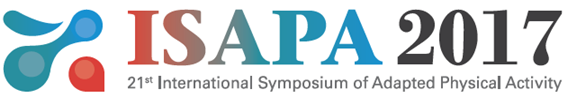 The Organizing Committee for the 2017 International Symposium of Adapted Physical Activity--------------------------------------------------------------------------------------------------------------------The Organizing Committee for the 2017 International Symposium of Adapted Physical Activity Tel.: +82 53 810 3548isapa2017@gmail.comAddress : Office Nr. 256, 280 Daehak-ro Gyeongsan-si, Gyeongsangbuk-do, South Title EmailFirst nameLast nameAddressStateMobileAgeUniversityFacultySourceAmount